Smlouva o poskytování služeb spojených s užíváním nebytových prostorZdravotní ústav se sídlem v Ústí nad Labem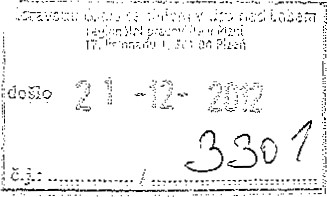 Moskevská 15400 Ol Ústí nad LabemZastoupený ředitelem : Ing. Pavlem Bernáthem lč: 71009361 DIČ: CZ 71009361 bankovní spojení: ČNB Ústí nad Labem, č. účtu 41936411 / 0710 dále jen „poskytovatel” na sfraně jedné aVITALFORCE s.r.o.Palackého náměstí 104386 01 StrakoniceZastoupená jednatelkou : Ing. Blankou Kašparovou lč: 28137124 DIČ : CZ28137124 dále jen „nájemce" na straně druhéuzavírají podle zákona č. 116/90 Sb. smlouvu o poskytování služeb spojených s užíváním nebytových prostor — přeúčtování příslušné části nákladů užívaných prostor.1.Předmět a účel smlouvyPoskytovatel zajišťuje nájemci služby spojené s užíváním nebytových prostor v části budovy na adrese Strakonice, Radomyšlská 336, místnosti č.3,4,5 0 celkové výměře 33,56 m2 v rozsahu : úh_rady dodávek tepla, teplé užitkové vody a el. energie, které mu dodává Nemocnice Strakonice a.s. prostřednictvím svých smluvních dodavatelů těchto komodit.111.Kalkulace výše a splatnost za smluvní dodávkySlužby a jiné náklady spojené s užíváním nebytových prostor bude nájemce hradit poskytovateli v níže uvedené výši a periodicitě :Vodné a stočné podílem 25% částky účtované Nemocnicí Strakonice, a.s., tj. měsíčně zálohově ve výši 62,- Kč + DPH ( s vyúčtováním v nejbližším možném měsíci od obdržení vyúčtovací faktury od dodavatele na 25% celkové skutečné spotřeby poskytovatele za užívaný obj ekt)Topení + teplá voda podílem 15, 62 % částky účtované Nemocnicí Strakonice, a.s., tj. měsíčně zálohově ve výši 828,- Kč + DPH ( s vyúčtováním v nejbližším mohlém měsíci od obdržení vyúčtovací faktury od dodavatele na 15,62 % celkové skutečné spotřeby poskytovatele za užívaný objekt ).EI. energie podílem 25 % Částky účtované Nemocnicí Strakonice, a.s., bez měsíčních záloh, podle průběžně obdržených daňových dokladů za spotřebu el. energie v užívaném objektu.1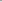 Uhrady bude nájemce hradit poskytovateli na základě vystavených faktury na účet uvedený v záhlaví této smlouvy se splatností faktury 14 dní od vystavení.Práva a povinnosti smluvních stran Poskytovatel:e je povinen zajistit dodávku služeb poskytovaných s užíváním nebytových prostor; této povinnosti se zprostí, jestliže prokáže, že nesplnění některého z uvedených závazků bylo způsobeno příčinou jinou než na straně poskytovatele, kterou poskytovatel nezpůsobil a ani na ni nemohl mít žádný vliv, nebo pokud z jiných důležitých důvodů nebude moci příslušnou službu zajišťovat.Nájemce :e je povinen umožnit poskytovateli vstoupit do nebytových prostor za přítomnosti nájemce v pracovních dnech a v běžných provozních hodinách nájemce za účelem kontroly dodržování podmínek této smlouvy nebo provedení provozních šetření v souvislosti s plněním této smlouvy.Práva a povinnosti touto smlouvou neupravené se budou řídit obecnou úpravou obsaženou v zákoně č. 1 16/90 Sb. a v občanském zákoníku, v platných zněních.Závěrečná ustanoveníTato smlouva se uzavírá na dobu od 1.9.2012 do 31.12.2017. Nabývá plaností dnem podpisu obou smluvních stran.Smlouva může být ukončena písemnou dohodou obou smluvních stran nebo písernnou výpovědí i bez udání důvodu s ďíměsíční výpovědní lhůtou. Výpovědní lhůta počne běžet prvním dnem měsíce následujícího po doručení výpovědi druhé smluvní straně.Tato smlouva se vyhotovuje ve dvou stejnopisech s platností originálu, po jednom pro každou smluvní stranu.V Ústí nad Labem dne 29.srpna 2012	Ve Strakonicích dne 24.srpna 201201 Dit 301za náj emce2